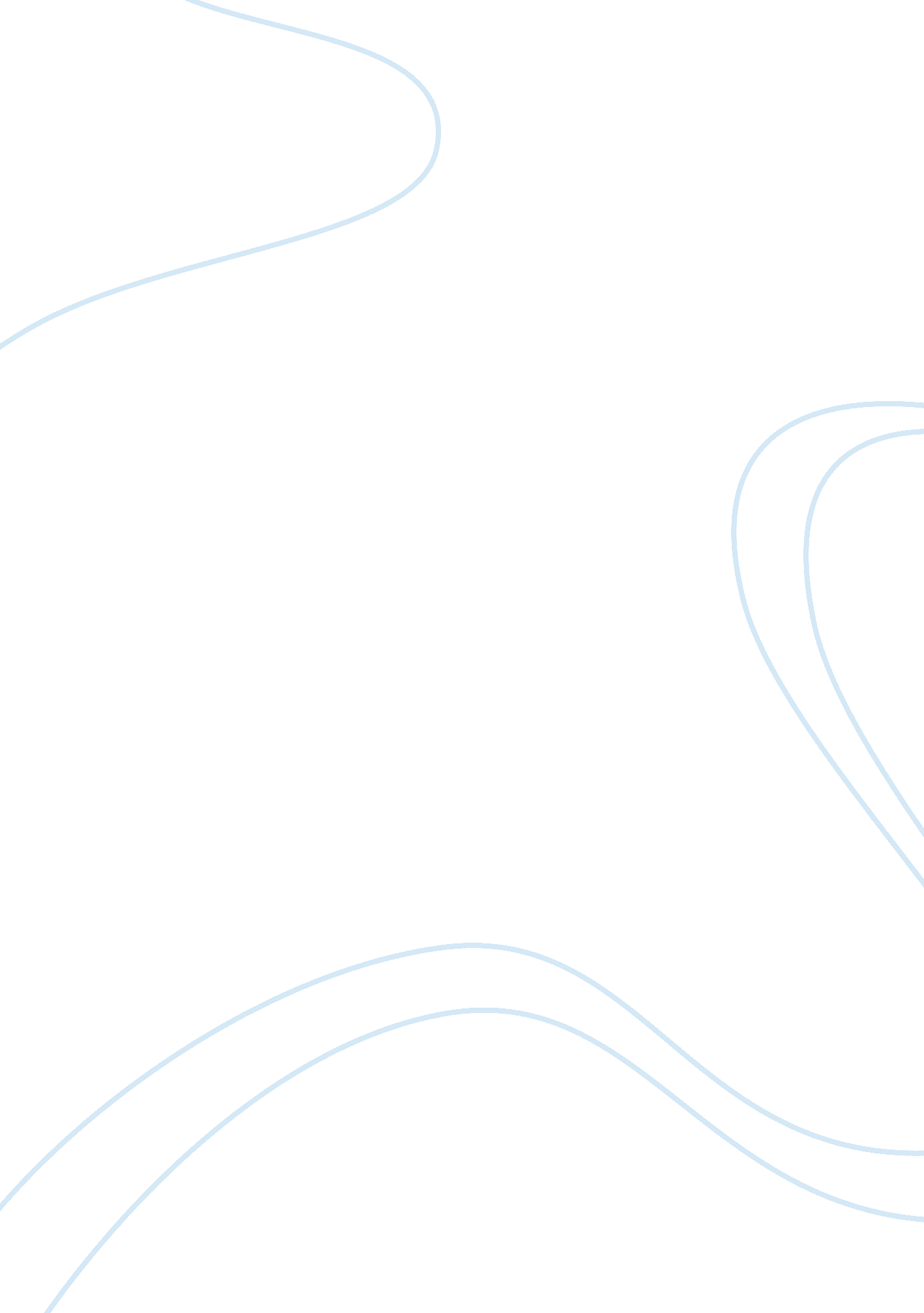 Bose stadium sound system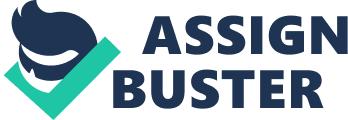 Bose Stadium Sound System Bose sound systems is one of the best sound system for the stadiums, this is because they arecustom engineered to fit a particular facility. The speakers provide unclouded speech and natural-sounding music which is advantageous when crowds are cheering. The systems are programmed to run automatically therefore it is simple to control it when reporting a game in the stadium without having to shut it off when the game is at half time. This sound system does not require sound treatments that would reduce the cheers made by the spectators, making the game even more interesting (BOSE UNITED STATES). 
Bose stadium sound systems are designed to strengthen audio sounds with a centre field focus. The highest amount of sound is transmitted to the spectators seated at the farthest end of the stadium, there is less need for external source of sound since Bose systems can easily relay waves to the different corners of the stadium. An analysis of Bose systems requires that a measurable and quantifiable quality and details of the venue be first entered into the Bose modeler software. Therefore it is important to first of all find the model that best suits the type of stadium before installing it (BOSE UNITED STATES). 
Sound is the key aspect in a stadium that makes a game interesting, spectators want to hear what the commentator is saying to better experience the game, when the people cannot hear from the speakers they become frustrated and no longer enjoy the game. This is where Bose sound systems come in since it amplifies sound to the farthest corner, music and comments can be heard quickly enhancing the reaction of the spectators. 
Works Cited 
BOSE UNITED STATES. Business and Retail Solutions. 19 8 2011. 5 2 2014 . 